Name ______________________________________________________________                  SOUND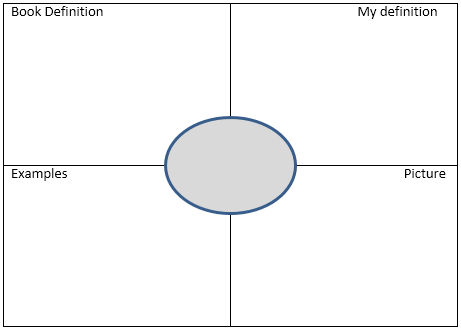 